АДМИНИСТРАЦИЯЗАКРЫТОГО АДМИНИСТРАТИВНО-ТЕРРИТОРИАЛЬНОГО ОБРАЗОВАНИЯ СОЛНЕЧНЫЙПОСТАНОВЛЕНИЕО ВНЕСЕНИИ ИЗМЕНЕНИЙ В ПОСТАНОВЛЕНИЕ АДМИНИСТРАЦИИ ЗАТО СОЛНЕЧНЫЙ № 34 ОТ 29.03.2021 Г. В целях актуализации правовых актов администрации ЗАТО Солнечный, администрация ЗАТО Солнечный,ПОСТАНОВЛЯЕТ:Приложение к постановлению администрации ЗАТО Солнечный № 34 от 29.03.2021 г. «Об утверждении Реестра муниципальных услуг в ЗАТО Солнечный Тверской области», с изменениями, внесенными постановлением администрации ЗАТО Солнечный от 23.08.2021 года № 115, изложить в новой редакции, согласно приложению к настоящему постановлению.Настоящее постановление подлежит опубликованию в газете «Городомля на Селигере» и размещению на сайте администрации ЗАТО Солнечный.Контроль за исполнением настоящего Постановления возложить на заместителя главы администрации ЗАТО Солнечный по правовым вопросам Быкову Л.А.        Глава ЗАТО Солнечный 			                                 		В.А. Петров_29.08.2022ЗАТО Солнечный№ _130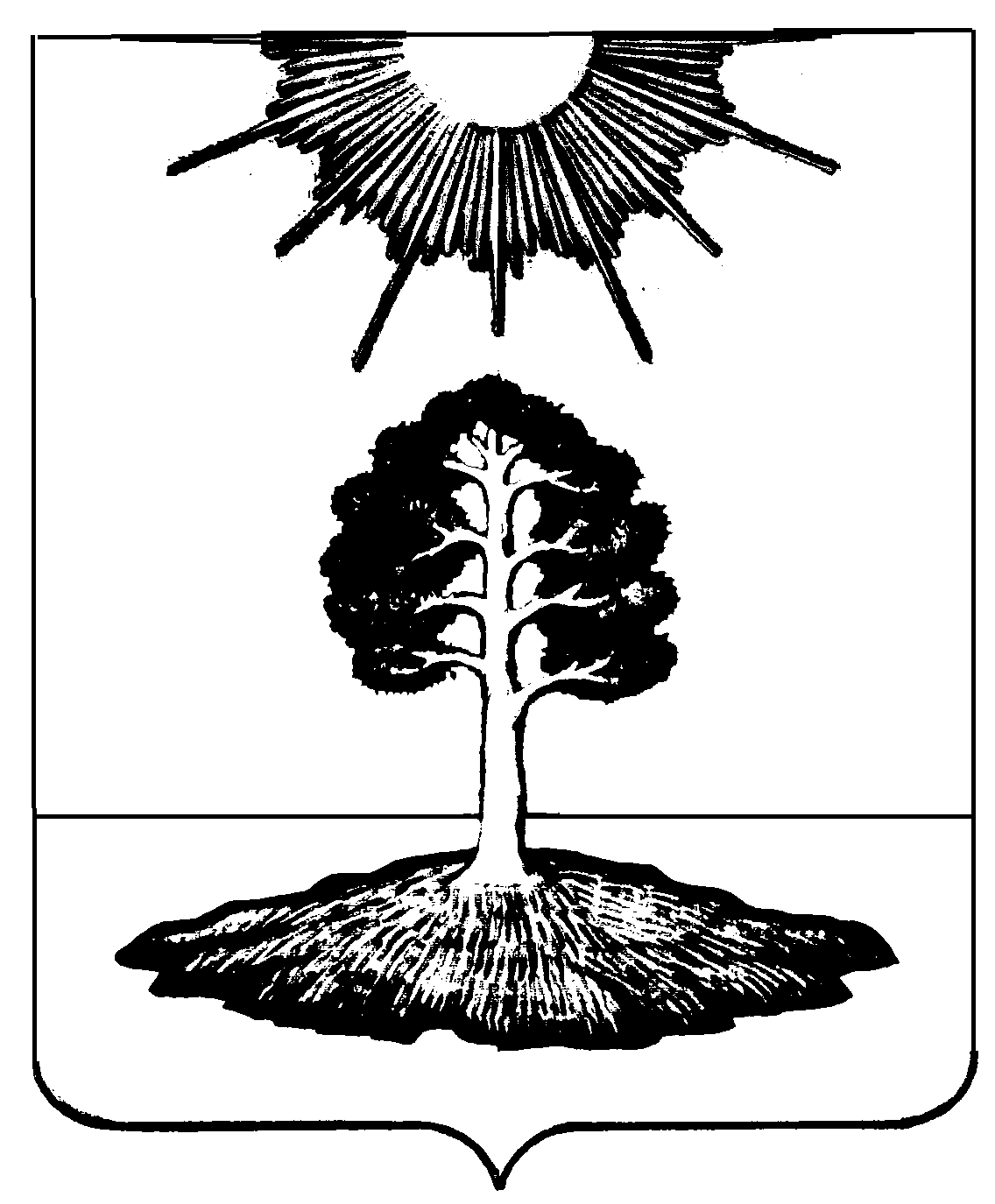 